Nom halley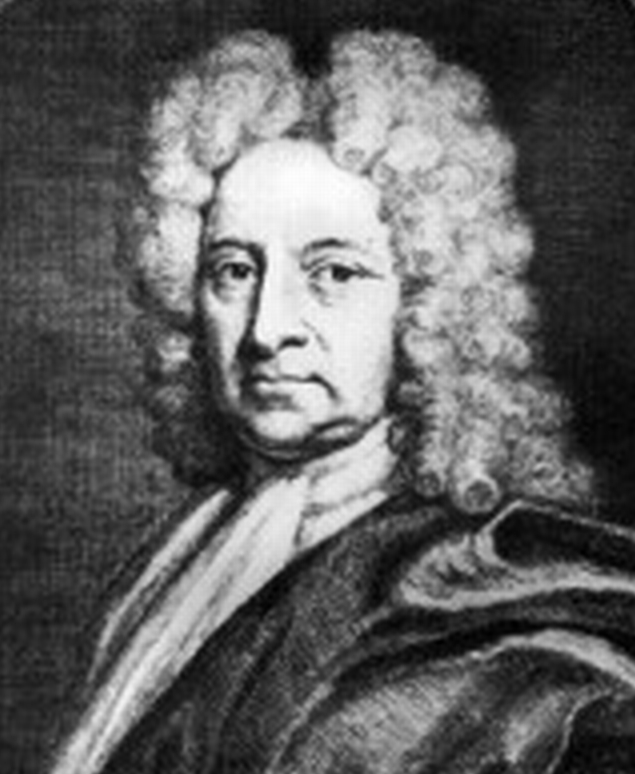 Nom complet edmond halleyNationnalité anglais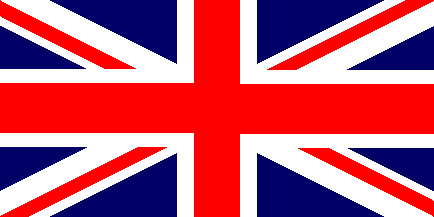 Periode de temps1656 a 1742Decouverte comete halley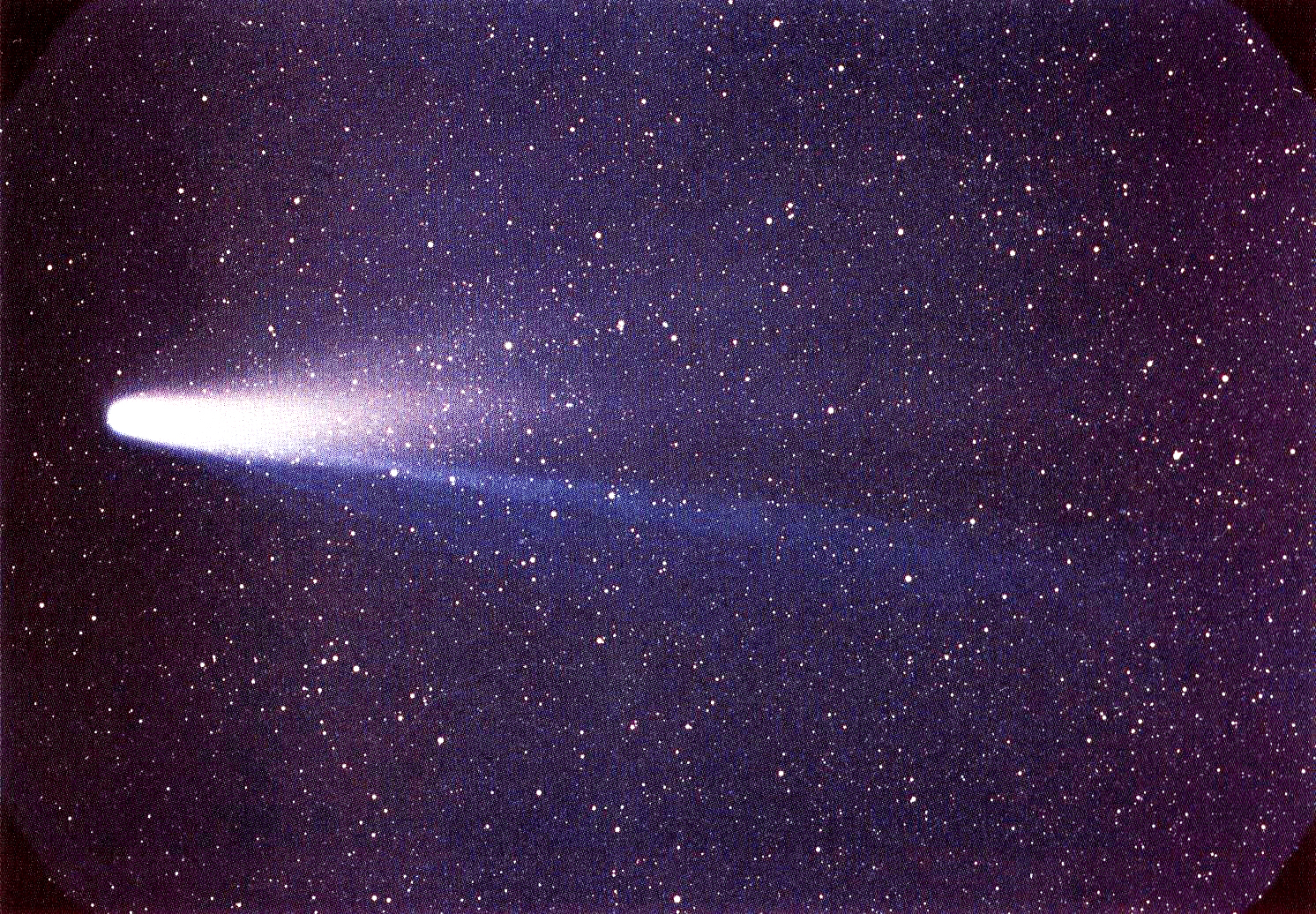 A retenir mort avant voir